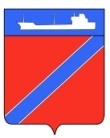           ПРОЕКТСовет Туапсинского городского поселенияТуапсинского районаР Е Ш Е Н И Еот ___________									№ ______город ТуапсеОб опубликовании проекта решения СоветаТуапсинского городского поселения Туапсинского района«О внесении изменений  и дополнений  в решение Совета Туапсинского городского поселения Туапсинского района от 24 октября  2017 года №2.8 «Об утверждении Правил благоустройства территории  города Туапсе (включая механизмы вовлечения людей и общественного участия в принятии решений и реализации проектов комплексного благоустройства и развития городской среды), назначении даты проведения публичныхслушаний, создании оргкомитета по проведению публичных слушаний, установлении Порядка учета предложений и участия граждан в обсуждении проекта решения Совета Туапсинского городского поселения Туапсинского района «О внесении изменений  и дополнений  в решение Совета Туапсинского городского поселения Туапсинского района от 24 октября  2017 года №2.8 «Об утверждении Правил благоустройства территории  города Туапсе (включая механизмы вовлечения людей и общественного участия в принятии решений и реализации проектов комплексного благоустройства и развития городской среды)»	В соответствии со статьей 28  Федерального закона от 6 октября 2003 года № 131-ФЗ «Об общих принципах организации местного самоуправления в Российской Федерации», статьей 5.1. Федерального закона  от 29.12.2004 N 190-ФЗ "Градостроительный кодекс Российской Федерации", Уставом Туапсинского городского поселения,  в целях приведения  в  соответствие с  федеральными  и краевыми нормативными правовыми  актами, Совет Туапсинского городского поселения Туапсинского района р е ш и л:Опубликовать проект решения Совета Туапсинского городского поселения Туапсинского района «О внесении изменений  и дополнений  в решение Совета Туапсинского городского поселения Туапсинского района от 24 октября  2017 года №2.8 «Об утверждении Правил благоустройства территории  города Туапсе (включая механизмы вовлечения людей и общественного участия в принятии решений и реализации проектов комплексного благоустройства и развития городской среды), в газете «Черноморье   сегодня» (приложение № 1).	2. Назначить проведение публичных слушаний по теме: «Рассмотрение проекта решения Совета Туапсинского городского поселения Туапсинского района «О внесении изменений  и дополнений  в решение Совета Туапсинского городского поселения Туапсинского района от 24 октября  2017 года №2.8 «Об утверждении Правил благоустройства территории  города Туапсе (включая механизмы вовлечения людей и общественного участия в принятии решений и реализации проектов комплексного благоустройства и развития городской среды)» на 17 марта  2021 года.	3. Создать оргкомитет по проведению публичных слушаний по теме: «Рассмотрение проекта решения Совета Туапсинского городского поселения Туапсинского района «О внесении изменений  и дополнений  в решение Совета Туапсинского городского поселения Туапсинского района от 24 октября  2017 года №2.8 «Об утверждении Правил благоустройства территории  города Туапсе (включая механизмы вовлечения людей и общественного участия в принятии решений и реализации проектов комплексного благоустройства и развития городской среды)» (приложение № 2).	4. Утвердить Порядок учета предложений и участия граждан в обсуждении проекта решения Совета Туапсинского городского поселения Туапсинского района «О внесении изменений  и дополнений  в решение Совета Туапсинского городского поселения Туапсинского района от 24 октября  2017 года №2.8 «Об утверждении Правил благоустройства территории  города Туапсе (включая механизмы вовлечения людей и общественного участия в принятии решений и реализации проектов комплексного благоустройства и развития городской среды)» (приложение № 3).	5. Официально опубликовать настоящее решение в газете «Черноморье сегодня».6. Контроль  за  выполнением настоящего решения  возложить на комиссию по вопросам строительства, ЖКХ, топливно-энергетического комплекса, транспорта и связи.7. Решение вступает в силу со дня его официального опубликования.Глава Туапсинскогогородского поселения Туапсинского района						             С.В. БондаренкоПредседатель Совета Туапсинского городского поселения Туапсинского района							      В.В. СтародубцевЛИСТ СОГЛАСОВАНИЯПроекта решения  Совета Туапсинского  городского поселения Туапсинского районаот______________№_______«Об опубликовании проекта решения Совета Туапсинского городского поселения Туапсинского района «О внесении изменений  и дополнений  в решение Совета Туапсинского городского поселения Туапсинского района от 24 октября  2017 года №2.8 «Об утверждении Правил благоустройства территории  города Туапсе (включая механизмы вовлечения людей и общественного участия в принятии решений и реализации проектов комплексного благоустройства и развития городской среды), назначении даты проведения публичных слушаний, создании оргкомитета по проведению публичных слушаний, установлении Порядка учета предложений и участия граждан в обсуждении проекта решения Совета Туапсинского городского поселения Туапсинского района «О внесении изменений  и дополнений  в решение Совета Туапсинского городского поселения Туапсинского района от 24 октября  2017 года №2.8 «Об утверждении Правил благоустройства территории  города Туапсе (включая механизмы вовлечения людей и общественного участия в принятии решений и реализации проектов комплексного благоустройства и развития городской среды)»Проект внесён  главой  Туапсинского  городского поселения Туапсинского районаСоставитель проекта:Начальник отдела жилищно-коммунальногохозяйства администрации Туапсинского                                            Е.В.Чернышовгородского поселения Туапсинского района      «____»_________2021г.Проект согласован:Начальник правового отдела администрации Туапсинского городского                                          Е.Н.Кубынина поселения Туапсинского района                          «____»_________2021г.Начальник  отдела по взаимодействию  с представительным органом, организации работы  с обращениями граждан администрации Туапсинского городского                                               Т.Ф.Дроботова   поселения Туапсинского района                          «____»_________2021г.Заместитель главы администрации                                                  А.И.ЧусовТуапсинского городского поселения                    «____»_________2021г.